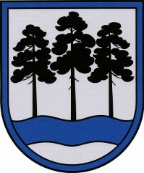 OGRES  NOVADA  PAŠVALDĪBAReģ.Nr.90000024455, Brīvības iela 33, Ogre, Ogres nov., LV-5001tālrunis 65071160, fakss 65071161, e-pasts: ogredome@ogresnovads.lv, www.ogresnovads.lv Saistošie noteikumiOgrēLokālplānojums zemes vienībai Blaumaņa iela 14A, Ogrē, Ogres nov., lai grozītu Ogres novada teritorijas plānojumu 2012.-2024.g. Teritorijas izmantošanas un apbūves noteikumi un grafiskā daļaIzdoti saskaņā ar likuma „Par pašvaldībām” 43.panta pirmās daļas 1.punktu,Teritorijas attīstības plānošanas likuma 25.panta pirmo daļuSaistošie noteikumi nosaka  zemes vienībai Blaumaņa iela 14A, Ogrē, Ogres nov., kadastra apzīmējums 7401 004 0347, teritorijas izmantošanas un apbūves noteikumus (1.pielikums) un funkcionālo zonējumu – grafisko daļu (2.pielikums).2019.gada 21.novembrīNr.20/2019(protokols Nr.15; 11.§)       Domes priekšsēdētāja vietnieks G.Sīviņš